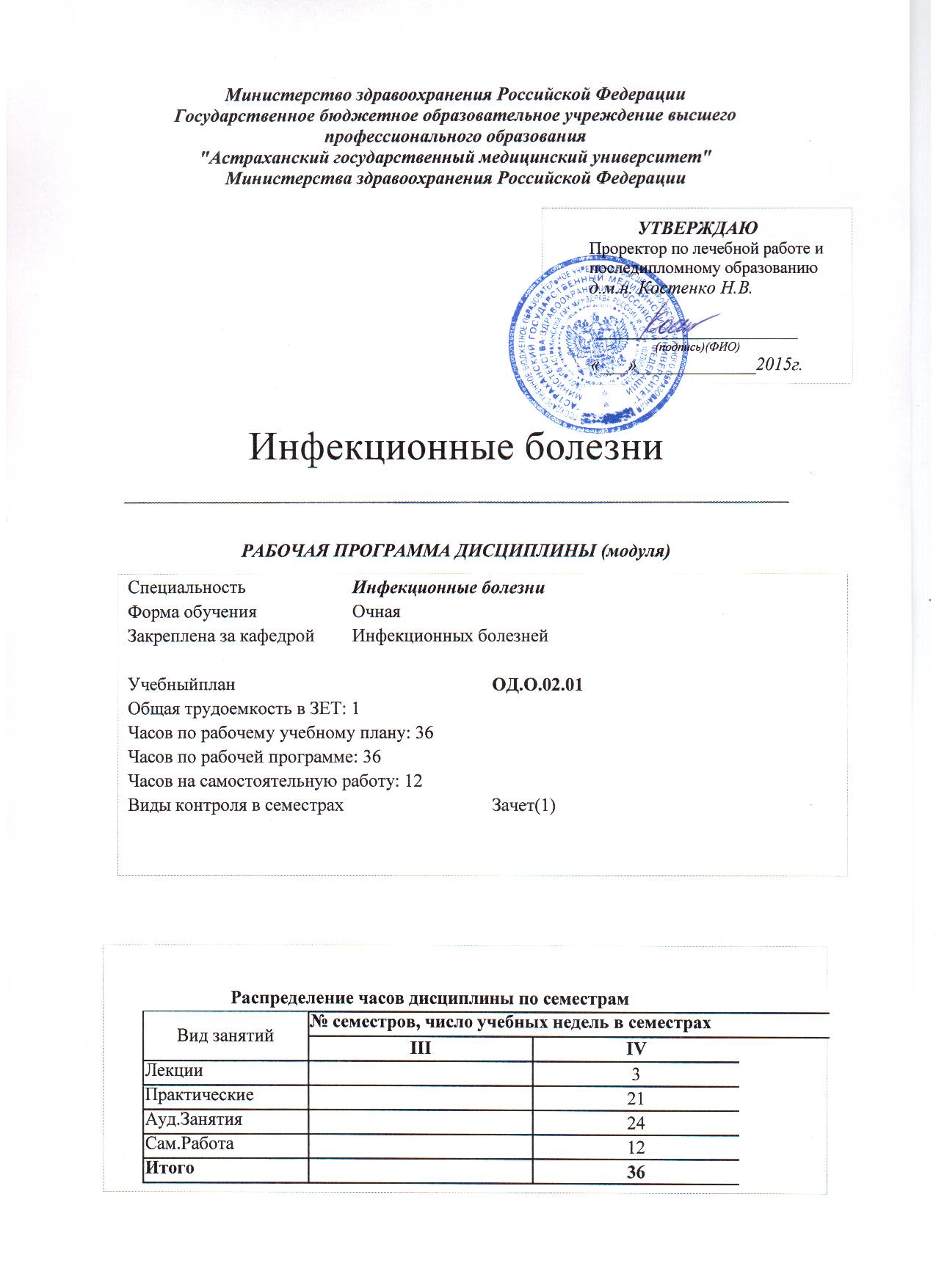 ЦЕЛИ И ЗАДАЧИ МОДУЛЯ.Цель: усовершенствовать знания алгоритма клинической и дифференциальнойдиагностики бактериальных инфекций для назначения лечебных и профилактических мероприятий.Задачи:Улучшить знания особенностей этиологии, эпидемиологии бактериальных инфекций.Улучшить знания патогенеза и патоморфологии инфекций, вызванных бактериальной флорой.Усовершенствовать знания клинических симптомов бактериальных инфекций, вопросов дифференциальной диагностики бактериальных инфекций.Усовершенствовать технику проведения лабораторной диагностики.Улучшить знания современных методов терапии бактериальных инфекций.Усовершенствовать знания методов профилактики и работы в очаге при бактериальных инфекциях.ТРЕБОВАНИЯ К УРОВНЮ ОСВОЕНИЯ СОДЕРЖАНИЯ МОДУЛЯОрдинатор, изучивший модуль, должензнать:свойства микроорганизмов, вызывающих бактериальные инфекциисущность патогенеза бактериальных инфекцийведущие симптомы клинических форм бактериальных инфекцийклиническая картина неотложных состояний, встречающихся при бактериальных инфекцияхлабораторные исследования для подтверждения диагнозадифференциальный диагноз бактериальных инфекцийпринципы терапии инфекционных заболеваний, вызванных бактериальной флоройпоказания для обязательной госпитализации при бактериальных инфекцияхспецифическая и неспецифическая профилактика заболеваний, вызванных бактериальной флоройуметь:оценить тяжесть состояния больного,определить необходимость специальных методов исследования,определить показания для госпитализации и организовать ее,провести дифференциальную диагностику,обосновать клинический диагноз,определить объем и последовательность реанимационных мероприятий при неотложных состояниях бактериальной этиологииопределить нетрудоспособность больного,направить на экспертизу временной нетрудоспособности,осуществить меры по реабилитации больного,провести необходимые противоэпидемические мероприятия,направить извещение в ФГУЗ «Центр гигиены и эпидемиологии»владеть:проводить полное клиническое обследование больного с бактериальной инфекцией по всем органам и системам: анамнез, осмотр, перкуссия, пальпация, аускультация, включая исследования;проведение внутривенных вливаний (струйные, капельные), подкожные и внутримышечные инъекциbоценивать клинические анализы крови, мочи, кала, мокроты, плевральной иасцитической жидкости, биохимических анализов крови;оценивать показатели электролитного и кислотно-щелочного баланса крови;проводить в/в взятие крови и оценивать результаты серологических,иммунологических, микробиологических исследований  (РА, РСК,РНГА, РТГА, ИФА), ПЦР;составить план обследования;проводить спинномозговую пункцию и оценивать результаты ликворограммы;взятие материалов на бактериологическое исследование;промыванием желудка через зонд;постановка сифонной, лечебной клизмы;провести пальцевое исследование прямой кишки;составить план лечения пациенту с бактериальной инфекцией;провести первую врачебную помощь при неотложных состояниях;освоить методы клинико-лабораторного контроля эффективности этиотропной терапии некоторых нозологических форм инфекционных заболеваний.СОДЕРЖАНИЕ ДИСЦИПЛИНЫКод занятияНаименование разделов и тем (вид занятия)ЛитератураОД.О.01.01Бактериальные инфекцииЛитератураОД.О.01.01.1Острые кишечные инфекции: шигеллезы, сальмонеллезы,  брюшной тиф, холера, ботулизм.Понятие, заболеваемость, характеристика возбудителей патогенез, клинические формы, Синдром токсикоза с эксикозом. Понятие алгидного состояния при холере. Методы диагностики кишечных инфекций. Дифференциальный диагноз ОКЗ. Дифференциальный диагноз с острыми хирургическими и гинекологическими заболеваниями. Лечение (диетотерапия, медикаментозная терапия, проведение регидратационной терапии при синдроме эксикоза). Техника введение противоботулинической сыворотки при ботулизме. Профилактика и работа в очаге. Диспансерное наблюдение.Основная:1, 3, 5, 9,15,16Дополнительная:3,5,8,10,18ОД.О.01.01.2Зоонозные инфекции: туляремия, лептоспироз, бруцеллез, сибирская язва, чума, столбняк, бешенствоОпределение, этиология, эпидемиология, патогенез, патоморфология, классификация клинических форм, особенности клинической картины. Диагностика, дифференциальный диагноз. Лечение. Прогноз. Реабилитация больных с хроническим бруцеллезом. Профилактика и работа в очаге. Диспансерное наблюдение.Основная:1, 3, 5,15,16Дополнительная:1,5,10,19ОД.О.01.01.3Воздушно-капельные инфекции с синдромом экзантемы: менингококковая инфекция, скарлатина.        Особенности этиологии, эпидемиологии, менингококковой, стрептококковой инфекции, фазы патогенеза и патоморфология. Синдром Уотерхаус-Фридериксена. Классификация и клинические симптомы различных форм экзантемных инфекций.  Септический шок, клиника, диагностика. Методы лабораторной диагностики и дифференциальный диагноз. Современные методы терапии, алгоритм неотложной помощи на догоспитальном и госпитальном этапе при менингококковой инфекции. Специфическая профилактика менингококковой инфекции и работа в очаге при экзантемных инфекцияхОсновная:1, 3, 5,15,16,10Дополнительная:4,5,10,19Учебные и учебно-методические пособия: 2,7ОД.О.01.01.4Воздушно-капельные неэкзантемные инфекции: дифтерия, коклюш, паракоклюш, гемофильная инфекция.Определение болезней, история изучения. Этиология, эпидемиологические особенности этих инфекций, заболеваемость, сущность патогенеза, патоморфология. Классификация. Клинические формы и их симптоматика. Диагностика, дифференциальный диагноз. Лабораторные методы исследования. Лечение. Принципы введения антитоксической противодифтерийной сыворотки. Профилактика (неспецифическая, специфическая). Сроки вакцинации. Санитарные правила, работа в очаге.Основная:1, 3, 5,15,16,10Дополнительная:4,5,9,10,19ОД.О.01.01.5Особо опасные болезни, на которые распространяются действия Международных медико-санитарных правил: холера, чума, натуральная оспа, геморрагические лихорадки (ГЛ Эбола, Крым-Конго ГЛ. желтая лихорадка)Изучению подлежат эпидемиология, экстренная специфическая диагностика, организация работы с больными и контактными лицами, эксренная профилактика, действия врача-инфекциониста при массовом поступлении больных и контактных. Вопросы этиологии, патогенеза, клиники, дифференциальной диагностики, лечения особо опасных инфекций прорабатываются при прохождении разделов соответствующих групп инфекций, в которые они входят.     Основная:1, 3, 5,16,10,24Дополнительная:4,5,9,10,15,19ОД.О.01.01.6Сепсис.Этиология. Грамположительные кокки и грамотрицательные бактерии. Свойства возбудителей. Патогенез. Факторы, способствующие развитию сепсиса. Клиника. Клиническая классификация сепсиса. Острый, подострый и хронический сепсис. Клинические проявления. Критерии тяжести. Осложнения. Оценка наличия и тяжести септического шока.. Органные поражения при септическом шоке. Понятие о полиорганной недостаточности. Прогноз. Дифференциальный диагноз. Лабораторная диагностика: бактериологический метод. ИФА. ПЦР. Лечение. Антибактериальная и патогенетическая терапия, иммуномодуляторы. Иммунотерапия. Плазмаферез. УФО крови. Профилактика.Основная:1, 3, 5,16Дополнительная:10,11ОД.О.01.01.7Тактика ведения больных с лихорадкой неясной этиологии.Выработка плана обследования больного с учетом конкретной ситуации. Обязательные обследования: бактериологический, серологический, иммунологический, рентгенологический, иммунофлюоресцентный, клинический, биохимические методы. ПЦР. Инструментальное обследование. Консультативная помощь специалистов других специальностей.Основная:1, 3, 5, 9,15,16Дополнительная:3,5,8,10,18